República de Panamá  Ministerio de SaludDIRECCION NACIONAL DE PLANIFICACION DE SALUDDEPARTAMENTO DE REGISTROS Y ESTADISTICAS DE SALUDREGISTRO NACIONAL DEL CANCER DE PANAMALa Asociación Nacional de Registradores de Cáncer, en la Revista Trimestral Nacional de EE UU, titulada, “Journal of Registry Management”, Fundada en 1975, en la publicación seriada ISSN: 1945-6123, y reconocida como “The Abstract”, en la Primavera 2023, ha editado en su Volumen 50, Número 1, el tema: History of the National Cancer Registry of Panama                   Hedley Knewjen Quintana, MD, MSc, PhD; Ilais Moreno Velásquez, MD, MSc, PhD;      Mirka Rodríguez; Beatriz Gómez, MSc; Moisés Espino, MD; Plinio Valdés, MD; Reina Roa, MD, MPH Este es un trabajo en equipo gracias a la colaboración de diferentes profesionales pertenecientes al Ministerio de Salud, bajo la Dirección de Planificación, del Departamento de Registros y Estadísticas de Salud, con expertos del Instituto Conmemorativo Gorgas de Estudios de la Salud y del personal que labora para el Registro Nacional del Cáncer de Panamá, a saber; Hedley Knewjen Quintana, MD, MSc, PhD; Ilais Moreno Velásquez, MD, MSc, PhD; Mirka Lucia Rodríguez           Lic.; Beatriz Gómez, MSc; Moisés Espino, MD; Plinio Valdés, MD; Reina Roa, MD, MPH.Adjuntamos el enlace para que pueda ingresar como usuario, al portal de la Revista en mención y conocer un poco más, el proceso evolutivo del Programa del Registro Nacional del Cáncer de Panamá 1974-2023.Enlace:https://www.ncra-usa.org/Portals/68/Journal%20of%20Registry%20Management/NCRA%20Spring%202023%20Final.pdf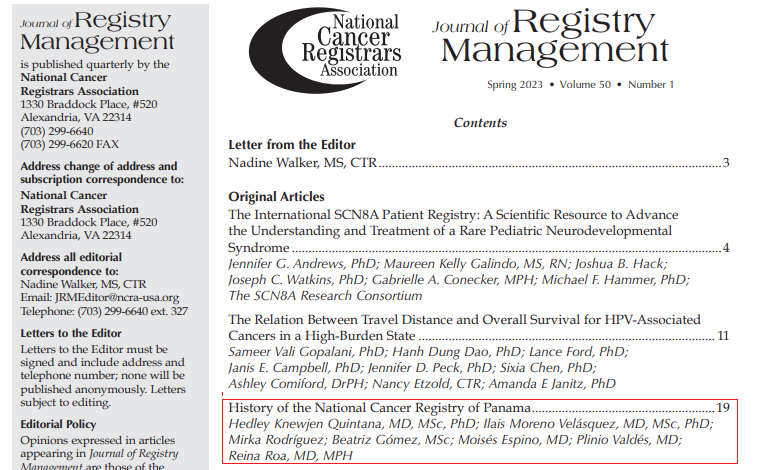 